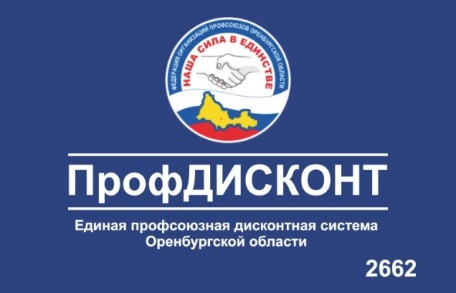 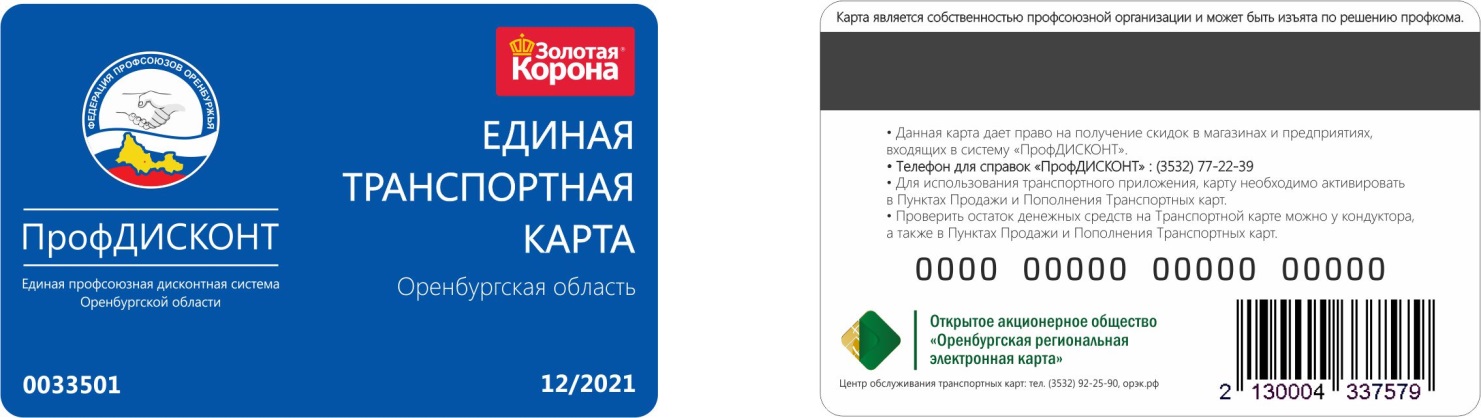 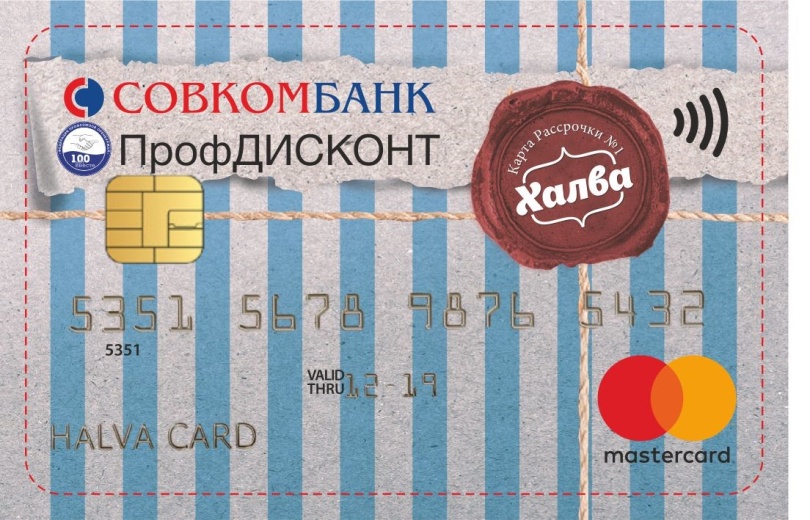 Список партнеров программы На 20.11.2020 года1. САНАТОРНО-КУРОРТНОЕ ЛЕЧЕНИЕСанатории вправе запросить у держателя карты дополнительный документ (справку) от профкома, подтверждающую членство работника в профсоюзе1. САНАТОРНО-КУРОРТНОЕ ЛЕЧЕНИЕСанатории вправе запросить у держателя карты дополнительный документ (справку) от профкома, подтверждающую членство работника в профсоюзе1. САНАТОРНО-КУРОРТНОЕ ЛЕЧЕНИЕСанатории вправе запросить у держателя карты дополнительный документ (справку) от профкома, подтверждающую членство работника в профсоюзе1. САНАТОРНО-КУРОРТНОЕ ЛЕЧЕНИЕСанатории вправе запросить у держателя карты дополнительный документ (справку) от профкома, подтверждающую членство работника в профсоюзе1. САНАТОРНО-КУРОРТНОЕ ЛЕЧЕНИЕСанатории вправе запросить у держателя карты дополнительный документ (справку) от профкома, подтверждающую членство работника в профсоюзеСанаторий «Строитель»15 % — на санаторно-курортные путевки круглосуточного пребыванияСанаторий «Строитель»15 % — на санаторно-курортные путевки круглосуточного пребыванияСанаторий «Строитель»15 % — на санаторно-курортные путевки круглосуточного пребыванияСанаторий «Строитель»15 % — на санаторно-курортные путевки круглосуточного пребыванияОренбург, ул. Мало-Восточная, 1/1 (проезд автобусами 61, 21, 45, тр. 4 до ост. 60 лет Октября)Получить полную информацию о программах, наличии свободных мест можно на сайте http://stroitel56.ruСанаторий «Солнечный»10% от общей стоимости всех санаторно-курортных путевокСанаторий «Солнечный»10% от общей стоимости всех санаторно-курортных путевокСанаторий «Солнечный»10% от общей стоимости всех санаторно-курортных путевокСанаторий «Солнечный»10% от общей стоимости всех санаторно-курортных путевокОренбург, ул. Турбинная, 58(проезд троллейбусом № 2, ост. «Гора Маяк», автобусами № 11, 25, 32 ост.«Детская поликлиника»)Менеджер по рекламе и реализации путевок:  8(3532) 78-80-18; 8(3532) 27-15-25Санаторий «ГОРНЯК»5% от общей стоимости путевкиСанаторий «ГОРНЯК»5% от общей стоимости путевкиСанаторий «ГОРНЯК»5% от общей стоимости путевкиСанаторий «ГОРНЯК»5% от общей стоимости путевкиГай, ул. Комсомольская 7+7 (3536) 24-70-38 (Специалист по размещению Ольга Волкова).Для получения скидки необходимо предъявить дисконтную карту, а также справку, подтверждающую членство в профсоюзе;Информацию о наличии свободных мест необходимо уточнять у специалиста по размещениюСанаторий «Гай»20% от общей стоимости путевкиСанаторий «Гай»20% от общей стоимости путевкиСанаторий «Гай»20% от общей стоимости путевкиСанаторий «Гай»20% от общей стоимости путевкиГай, улица Советская, 11 А
Телефон: (35362) 6-15-02, 4-23-05 Gai-riestr@yandex.ruСанаторий «Дубовая роща»10% (весна, осень, зима) 5% (летний период)Санаторий «Дубовая роща»10% (весна, осень, зима) 5% (летний период)Санаторий «Дубовая роща»10% (весна, осень, зима) 5% (летний период)Санаторий «Дубовая роща»10% (весна, осень, зима) 5% (летний период)Оренбургская область, Оренбургский район, с. Нежинка, ул. Янтарная, 1, тел. (3532) 56-29-42Санаторий «Рябинушка»10% от стоимости курсовочного лечения (для жителей Грачевки)3% от стоимости путевки(для иногородних)Санаторий «Рябинушка»10% от стоимости курсовочного лечения (для жителей Грачевки)3% от стоимости путевки(для иногородних)Санаторий «Рябинушка»10% от стоимости курсовочного лечения (для жителей Грачевки)3% от стоимости путевки(для иногородних)Санаторий «Рябинушка»10% от стоимости курсовочного лечения (для жителей Грачевки)3% от стоимости путевки(для иногородних)Оренбургская обл., Грачевский р-н, Грачевка с., ул. Пролетарская, 105, тел.: 8 (35344) 2-17-45Санаторий-профилакторий «Лукоморье»20% от общей стоимости взрослых и детских путевок в период с 1 сентября по 31 мая10% - в период с 1 июня по 31 августаСанаторий-профилакторий «Лукоморье»20% от общей стоимости взрослых и детских путевок в период с 1 сентября по 31 мая10% - в период с 1 июня по 31 августаСанаторий-профилакторий «Лукоморье»20% от общей стоимости взрослых и детских путевок в период с 1 сентября по 31 мая10% - в период с 1 июня по 31 августаСанаторий-профилакторий «Лукоморье»20% от общей стоимости взрослых и детских путевок в период с 1 сентября по 31 мая10% - в период с 1 июня по 31 августаНовоорский район, п. Энергетик, д. 49Детский лагерь «Березки» 5% на отдых и оздоровление ребенкаДетский лагерь «Березки» 5% на отдых и оздоровление ребенкаДетский лагерь «Березки» 5% на отдых и оздоровление ребенкаДетский лагерь «Березки» 5% на отдых и оздоровление ребенкаОренбург, зона отдыха «Дубки», тел.: (3532) 31-73-88Санатории Пензы – «Пензапрофкурорт»«Березовая роща»,«Санаторий им.Володарского»Скидка по карте «Профдисконт»с 1 июня по 30 сентября – 10 %с 1 октября по 31 мая — 20 %Санатории Пензы – «Пензапрофкурорт»«Березовая роща»,«Санаторий им.Володарского»Скидка по карте «Профдисконт»с 1 июня по 30 сентября – 10 %с 1 октября по 31 мая — 20 %Санатории Пензы – «Пензапрофкурорт»«Березовая роща»,«Санаторий им.Володарского»Скидка по карте «Профдисконт»с 1 июня по 30 сентября – 10 %с 1 октября по 31 мая — 20 %Санатории Пензы – «Пензапрофкурорт»«Березовая роща»,«Санаторий им.Володарского»Скидка по карте «Профдисконт»с 1 июня по 30 сентября – 10 %с 1 октября по 31 мая — 20 %г. Пенза, ул. Советская, 4, к. 1. тел.: 8 (841-2) 56-33-81.Санаторий «Якты-Куль»5% от общей стоимости путевкиСанаторий «Якты-Куль»5% от общей стоимости путевкиСанаторий «Якты-Куль»5% от общей стоимости путевкиСанаторий «Якты-Куль»5% от общей стоимости путевкиРеспублика Башкортостан, Абзелиловский район, деревня Якты-Куль, Центральная улица, 1,Телефон +7 912 805-54-75, +7 34772 2-42-42Профилакторий «Ай»10% от общей стоимости путевкиПрофилакторий «Ай»10% от общей стоимости путевкиПрофилакторий «Ай»10% от общей стоимости путевкиПрофилакторий «Ай»10% от общей стоимости путевкиРеспублика Башкортостан, Дуванский район, с. Месягутово, тел.: +8(34798) 220-31, 220-41,   +7-961-36-65-574.   8-987-48-98-242Курорт «Увильды»10% на отдых и лечениеКурорт «Увильды»10% на отдых и лечениеКурорт «Увильды»10% на отдых и лечениеКурорт «Увильды»10% на отдых и лечениеЧелябинская обл., Аргаяшский р-н, Увильды пос., тел.: +7 351 225-14-14Санаторий  «Красноусольск»5% от стоимости путевкиСанаторий  «Красноусольск»5% от стоимости путевкиСанаторий  «Красноусольск»5% от стоимости путевкиСанаторий  «Красноусольск»5% от стоимости путевкиРеспублика Башкортостан, Гафурийский район, с. Курортаwww.krasnousolsk.ru2. КРАСОТА И ЗДОРОВЬЕ2. КРАСОТА И ЗДОРОВЬЕ2. КРАСОТА И ЗДОРОВЬЕ2. КРАСОТА И ЗДОРОВЬЕ2. КРАСОТА И ЗДОРОВЬЕ «Lime Fitness»Спортивно-оздоровительный  комплекс Специальная цена на приобретение годовых абонементов26500 руб. при предъявлении карты «ПрофДИСКОНТ» и справки, подтверждающей членство в профсоюзе25500 руб.при коллективной заявке от профсоюзаЦены актуальны до 30.11.2020 «Lime Fitness»Спортивно-оздоровительный  комплекс Специальная цена на приобретение годовых абонементов26500 руб. при предъявлении карты «ПрофДИСКОНТ» и справки, подтверждающей членство в профсоюзе25500 руб.при коллективной заявке от профсоюзаЦены актуальны до 30.11.2020 «Lime Fitness»Спортивно-оздоровительный  комплекс Специальная цена на приобретение годовых абонементов26500 руб. при предъявлении карты «ПрофДИСКОНТ» и справки, подтверждающей членство в профсоюзе25500 руб.при коллективной заявке от профсоюзаЦены актуальны до 30.11.2020 «Lime Fitness»Спортивно-оздоровительный  комплекс Специальная цена на приобретение годовых абонементов26500 руб. при предъявлении карты «ПрофДИСКОНТ» и справки, подтверждающей членство в профсоюзе25500 руб.при коллективной заявке от профсоюзаЦены актуальны до 30.11.2020г.Оренбург, Лесозащитная ул., 13, ОренбургТелефон: +7 3532 90-09-99Сайт fitlime.ruВремя работы: ежедневно, круглосуточноММЦ "Медикал Он Груп - Оренбург"10% от стоимости услуг первичного обследования и леченияММЦ "Медикал Он Груп - Оренбург"10% от стоимости услуг первичного обследования и леченияММЦ "Медикал Он Груп - Оренбург"10% от стоимости услуг первичного обследования и леченияММЦ "Медикал Он Груп - Оренбург"10% от стоимости услуг первичного обследования и леченияОренбург, Проспект Победы, 75, Телефон +7 3532 66-26-86Медицинский диагностический центр5% от стоимости услугМедицинский диагностический центр5% от стоимости услугМедицинский диагностический центр5% от стоимости услугМедицинский диагностический центр5% от стоимости услугОренбург, Ул.Терешковой, 255ООО «НЕЙРОН»Лечебно-оздоровительная нейро-офтальмологическая клиника  5-10 % в зависимости от специфики леченияООО «НЕЙРОН»Лечебно-оздоровительная нейро-офтальмологическая клиника  5-10 % в зависимости от специфики леченияООО «НЕЙРОН»Лечебно-оздоровительная нейро-офтальмологическая клиника  5-10 % в зависимости от специфики леченияООО «НЕЙРОН»Лечебно-оздоровительная нейро-офтальмологическая клиника  5-10 % в зависимости от специфики леченияОренбург, ул.60 Лет октября 30/2 (1 этаж)www.нейрон 56.рф         59-25-45; 33-32-88 ;   20-20-62. с 9.00 до 17.00, Выходной: суббота, воскресеньеСеть салонов оптики по Оренбургской области и Башкортостану«ViЖУ»15% на диагностику, изготовление коррегирующих очков и лечениеСеть салонов оптики по Оренбургской области и Башкортостану«ViЖУ»15% на диагностику, изготовление коррегирующих очков и лечениеСеть салонов оптики по Оренбургской области и Башкортостану«ViЖУ»15% на диагностику, изготовление коррегирующих очков и лечениеСеть салонов оптики по Оренбургской области и Башкортостану«ViЖУ»15% на диагностику, изготовление коррегирующих очков и лечениеОренбург, ул. Кирова, 13 (3532) 43-10-30Орск, пр. Мира, д.16, 89058962020Орск, пр. Ленина, д.134, 89058962020Гай, ул. Коммунистическая, д.16, 89058919129Бузулук, ул. Комсомольская, д.120, +7(35342)91-611Соль-Илецк, ул. Пушкина, д.7, 89096151404Сорочинск, ул. Карла Маркса, д.13, 89619360524Абдулино, ул. Коммунистическая, д.288/4, 89058870453Саракташ, ул. Мира, д.102, 89619360513Новосергиевка, ул. Базарная, д.4, 89619360523Переволоцкий,  ул. Ленинская, д.64, 89619360527«ВИЗУМ»Микрохирургия глаза5 % исследование, 3% - лечение«ВИЗУМ»Микрохирургия глаза5 % исследование, 3% - лечение«ВИЗУМ»Микрохирургия глаза5 % исследование, 3% - лечение«ВИЗУМ»Микрохирургия глаза5 % исследование, 3% - лечениеОренбург, ул. Волгоградская, д. 14/3. Тел: 45-02-82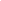 Стоматология «Жемчужина» 10% на терапевтические и ортопедические услуги5% на протезированиеСтоматология «Жемчужина» 10% на терапевтические и ортопедические услуги5% на протезированиеСтоматология «Жемчужина» 10% на терапевтические и ортопедические услуги5% на протезированиеСтоматология «Жемчужина» 10% на терапевтические и ортопедические услуги5% на протезированиеОренбург, ул. Салмышская, 36, тел. 60-03-72Компания «Amway»15%  на всю продукцию, бесплатная доставка до двериКомпания «Amway»15%  на всю продукцию, бесплатная доставка до двериКомпания «Amway»15%  на всю продукцию, бесплатная доставка до двериКомпания «Amway»15%  на всю продукцию, бесплатная доставка до двериПредставитель по городу Оренбургу и близлежащим городам:  8-922-882-39-82, 8-912-849-64-15«Тенториум»Продукты пчеловодства5 -10 %«Тенториум»Продукты пчеловодства5 -10 %«Тенториум»Продукты пчеловодства5 -10 %«Тенториум»Продукты пчеловодства5 -10 %Оренбург, пр-т Победы, 10, тел. (3532) 43-24-04Оренбургский областной Союз Айкидо10%Оренбургский областной Союз Айкидо10%Оренбургский областной Союз Айкидо10%Оренбургский областной Союз Айкидо10%Оренбург, 29-50-29ул. Салмышская д.3/2,пер.Саратовский д.5,пр.Гагарина д.7/13. АВТО3. АВТО3. АВТО3. АВТО3. АВТОСеть АЗС «ГАЗПРОМ»4% по штрихкоду на обратной стороне Скидка действует при оплате как наличным, там и безналичным способомСеть АЗС «ГАЗПРОМ»4% по штрихкоду на обратной стороне Скидка действует при оплате как наличным, там и безналичным способомСеть АЗС «ГАЗПРОМ»4% по штрихкоду на обратной стороне Скидка действует при оплате как наличным, там и безналичным способомСеть АЗС «ГАЗПРОМ»4% по штрихкоду на обратной стороне Скидка действует при оплате как наличным, там и безналичным способомАдреса по Оренбургуул. Театральная, 1/1, ул. Лесозащитная, 11,ул. Беляевская, 4/1,ул. Загородное шоссе, 27,пр. Победы, 147/1,ул. Донгузская, 1-ый проезд, 72,ул. Шевченко, 20/2,ул. Терешковой, 144/2,ул. Терешковой, 154/4,ул. Просторная, 15/1,п. Ростоши, ул. Раздольная, 3,Оренбургская область, Сакмарский район, с.Майорское на развилке дорог "Оренбург-Казань" и "Оренбург-Сакмара"С полным списком АЗС можно ознакомиться в отдельном Приложении в разделе «О ПРОГРАММЕ»Автосалон «Первая линия»3% от стоимости покупкиАвтосалон «Первая линия»3% от стоимости покупкиАвтосалон «Первая линия»3% от стоимости покупкиАвтосалон «Первая линия»3% от стоимости покупкиОренбург, ул. Шоссейная, 24а, ТЦ «Автоград», 1 этажДетейлинг центр «Brooklyn»3% от суммы заказаДетейлинг центр «Brooklyn»3% от суммы заказаДетейлинг центр «Brooklyn»3% от суммы заказаДетейлинг центр «Brooklyn»3% от суммы заказаУл. Шоссейная, 24а, ТЦ «Автоград», 1 этаж «Линия Авто»Магазин запчастей3% от суммы покупки «Линия Авто»Магазин запчастей3% от суммы покупки «Линия Авто»Магазин запчастей3% от суммы покупки «Линия Авто»Магазин запчастей3% от суммы покупкиОренбург, ул. Шоссейная, 24а, ТЦ «Автоград», 1 этаж«Китай-Город»Магазин запчастей3% от суммы покупки«Китай-Город»Магазин запчастей3% от суммы покупки«Китай-Город»Магазин запчастей3% от суммы покупки«Китай-Город»Магазин запчастей3% от суммы покупкиОренбург, ул. Шоссейная, 24а, ТЦ «Автоград», 1 этаж«G-Energy Service»Сеть фирменных станций технического обслуживания7% -   на все смазочные материалы10 % - на ремонтные работы«G-Energy Service»Сеть фирменных станций технического обслуживания7% -   на все смазочные материалы10 % - на ремонтные работы«G-Energy Service»Сеть фирменных станций технического обслуживания7% -   на все смазочные материалы10 % - на ремонтные работы«G-Energy Service»Сеть фирменных станций технического обслуживания7% -   на все смазочные материалы10 % - на ремонтные работыОренбург, ул. Терешковой, 271/1 (на территории АЗС «ЛУКОЙЛ»)
г. Оренбург, ул. Транспортная, 12/2 (на смотровой площадке ГИБДД), тел. 45-05-06 
http://dr-masloff.ru/services4. УСЛУГИ ШИРОКОГО СПЕКТРА4. УСЛУГИ ШИРОКОГО СПЕКТРА4. УСЛУГИ ШИРОКОГО СПЕКТРА4. УСЛУГИ ШИРОКОГО СПЕКТРА4. УСЛУГИ ШИРОКОГО СПЕКТРА«ГАЛАМАРТ»Сеть магазинов товаров для дома10 % на товары с белыми ценниками«ГАЛАМАРТ»Сеть магазинов товаров для дома10 % на товары с белыми ценниками«ГАЛАМАРТ»Сеть магазинов товаров для дома10 % на товары с белыми ценникамиОренбургТРЦ «Новый мир», ул. Салмышская, 41, 1 этаж,ТРЦ «Север», пр. Дзержинского, 23ТЦ «Три Мартышки», просп. Гагарина, 48/3, 2 этаж.ТРК «Гулливер», Новая, 4.ОрскТЦ «Универмаг», ул. Васнецова, 16, цокольный этажБузулукТД «Купец», ул. Ленина, 53, 2 этажОренбургТРЦ «Новый мир», ул. Салмышская, 41, 1 этаж,ТРЦ «Север», пр. Дзержинского, 23ТЦ «Три Мартышки», просп. Гагарина, 48/3, 2 этаж.ТРК «Гулливер», Новая, 4.ОрскТЦ «Универмаг», ул. Васнецова, 16, цокольный этажБузулукТД «Купец», ул. Ленина, 53, 2 этаж«СЕКРЕТОРИЯ»Сеть магазинов товаров для дома10 % от общей стоимости покупки (кроме категорий «Бумага» и «Собственное производство», «Акционный товар»).Скидка не распространяется на покупки в интернет-магазине«СЕКРЕТОРИЯ»Сеть магазинов товаров для дома10 % от общей стоимости покупки (кроме категорий «Бумага» и «Собственное производство», «Акционный товар»).Скидка не распространяется на покупки в интернет-магазине«СЕКРЕТОРИЯ»Сеть магазинов товаров для дома10 % от общей стоимости покупки (кроме категорий «Бумага» и «Собственное производство», «Акционный товар»).Скидка не распространяется на покупки в интернет-магазинеАдреса по Оренбургуул. Шевченко, 24
ул. Чичерина, 14
пр-д Автоматики, 8, БЦ «Инвентор»
ул. Советская, 23, ТК «Гостиный двор» ул. Салмышская, 71, ТРЦ «Кит»
ул. Монтажников, 26Адреса по Оренбургуул. Шевченко, 24
ул. Чичерина, 14
пр-д Автоматики, 8, БЦ «Инвентор»
ул. Советская, 23, ТК «Гостиный двор» ул. Салмышская, 71, ТРЦ «Кит»
ул. Монтажников, 26ООО «Перспектива-24-Оренбург»Федеральный оператор недвижимости10% от стоимости услугООО «Перспектива-24-Оренбург»Федеральный оператор недвижимости10% от стоимости услугООО «Перспектива-24-Оренбург»Федеральный оператор недвижимости10% от стоимости услугОренбургУл.Туркестанская 2а89619088867Персональный менеджер членов профсоюзаОренбургУл.Туркестанская 2а89619088867Персональный менеджер членов профсоюза«16 DEN»Магазины белья и колготок10% от стоимости покупки«16 DEN»Магазины белья и колготок10% от стоимости покупки«16 DEN»Магазины белья и колготок10% от стоимости покупкиОренбургул. 16 линия, д. 2, тел. 703-743ул. Туркестанская, 2а, тел.: 26-74-94пр. Гагарина 29/2, ТЦ Чайка, 2 этаж. тел. 23-68-77ул. Кирова, 30/ул. Советская, 25ул. Салмышская, 41, ТРК "Новый мир", 1 этаж (напротив "Галамарт")пр. Дзержинского, 23, ТРК "Север", тел.: 26-40-74ул. Новая, 4 ТРК "Гулливер", 1 этажОренбургул. 16 линия, д. 2, тел. 703-743ул. Туркестанская, 2а, тел.: 26-74-94пр. Гагарина 29/2, ТЦ Чайка, 2 этаж. тел. 23-68-77ул. Кирова, 30/ул. Советская, 25ул. Салмышская, 41, ТРК "Новый мир", 1 этаж (напротив "Галамарт")пр. Дзержинского, 23, ТРК "Север", тел.: 26-40-74ул. Новая, 4 ТРК "Гулливер", 1 этаж «ЛЮБИМЧИК»Сеть зоомагазиновМаксимальный кешбэк 10% от общей стоимости покупкиПри предъявлении карты «ПрофДИСКОНТ» и справки о членстве в профсоюзе работнику выдается бонусная карта магазина с максимально повышенным кешбэком («для своих»).Бонусы после покупки не сгорают.  «ЛЮБИМЧИК»Сеть зоомагазиновМаксимальный кешбэк 10% от общей стоимости покупкиПри предъявлении карты «ПрофДИСКОНТ» и справки о членстве в профсоюзе работнику выдается бонусная карта магазина с максимально повышенным кешбэком («для своих»).Бонусы после покупки не сгорают.  «ЛЮБИМЧИК»Сеть зоомагазиновМаксимальный кешбэк 10% от общей стоимости покупкиПри предъявлении карты «ПрофДИСКОНТ» и справки о членстве в профсоюзе работнику выдается бонусная карта магазина с максимально повышенным кешбэком («для своих»).Бонусы после покупки не сгорают. Оренбург: Пр.Дзержинского, 23; Шарлыкское шоссе, ½; ул.Чичерина,2, пр.Бр.Коростелевых,1; ул.Туркестанская, 2а; ул.Новая,4.
Орск: ул.Строителей, 30; пр.Ленина,88; пр.Мира,19; ул.Станционная, 19; ул.Краматорская, 29.
Гай: пр.Ленина,56.
Новотроицк: ул.Л.Толстого, 1Оренбург: Пр.Дзержинского, 23; Шарлыкское шоссе, ½; ул.Чичерина,2, пр.Бр.Коростелевых,1; ул.Туркестанская, 2а; ул.Новая,4.
Орск: ул.Строителей, 30; пр.Ленина,88; пр.Мира,19; ул.Станционная, 19; ул.Краматорская, 29.
Гай: пр.Ленина,56.
Новотроицк: ул.Л.Толстого, 1Сеть комиссионных магазинов«Монета»13%Сеть комиссионных магазинов«Монета»13%Сеть комиссионных магазинов«Монета»13%Адреса по Оренбургу:ул.Волгоградская, 3/2; проспект Победы,129;  ул. Джангильдина,10; ул.Восточная,31; ул.Советская,31; ул.Центральная,15;ул. Гагарина, 44/5; Привокзальная площадь, 1БАдреса по Оренбургу:ул.Волгоградская, 3/2; проспект Победы,129;  ул. Джангильдина,10; ул.Восточная,31; ул.Советская,31; ул.Центральная,15;ул. Гагарина, 44/5; Привокзальная площадь, 1БМагазин «ДОБРЫЕ КОВРЫ» 7%Магазин «ДОБРЫЕ КОВРЫ» 7%Магазин «ДОБРЫЕ КОВРЫ» 7%Оренбург, ул. Терешковой 281/3, Мебельный базар «Большой», 2 корпус, 2 этаж. Тел: 551-221 Оренбург, ул. Терешковой 281/3, Мебельный базар «Большой», 2 корпус, 2 этаж. Тел: 551-221 «ЦИФРА»Печатный салон 10%«ЦИФРА»Печатный салон 10%«ЦИФРА»Печатный салон 10%Оренбург, Пр-т Победы 11, офис 5Оренбург, Пр-т Победы 11, офис 5«ОренПринт»Рекламная компания(пригласительные, свадебная бутафория)10%«ОренПринт»Рекламная компания(пригласительные, свадебная бутафория)10%«ОренПринт»Рекламная компания(пригласительные, свадебная бутафория)10%Оренбург, ул. Мира 20Оренбург, ул. Мира 20ООО «Эксперт-А»Юридический центр4%ООО «Эксперт-А»Юридический центр4%ООО «Эксперт-А»Юридический центр4%Оренбург, Гаранькина, 27Телефон: 95-11-11Оренбург, Гаранькина, 27Телефон: 95-11-11«МЕБЕЛЬНЫЙ ДВОРИК»Магазин5%«МЕБЕЛЬНЫЙ ДВОРИК»Магазин5%«МЕБЕЛЬНЫЙ ДВОРИК»Магазин5%Оренбург, Автоматики, 28а.
Телефон: 61-83-83.Оренбург, Автоматики, 28а.
Телефон: 61-83-83.«Фаренгейт»Салон мебели для офиса  7%«Фаренгейт»Салон мебели для офиса  7%«Фаренгейт»Салон мебели для офиса  7%Оренбург, проспект Победы, 149/1Оренбург, проспект Победы, 149/15. ТЕХНИКА И ЭЛЕКТРОНИКА5. ТЕХНИКА И ЭЛЕКТРОНИКА5. ТЕХНИКА И ЭЛЕКТРОНИКА5. ТЕХНИКА И ЭЛЕКТРОНИКА5. ТЕХНИКА И ЭЛЕКТРОНИКА«Центр»Региональная сеть по продаже бытовой техники, электроники и мебели 3,5%от итоговой стоимости товара с каждой покупки возвращаются рублями на карту«Центр»Региональная сеть по продаже бытовой техники, электроники и мебели 3,5%от итоговой стоимости товара с каждой покупки возвращаются рублями на карту«Центр»Региональная сеть по продаже бытовой техники, электроники и мебели 3,5%от итоговой стоимости товара с каждой покупки возвращаются рублями на картуОренбург, улица Салмышская, дом 41;Орск, улица Васнецова, дом 16;Орск, проспект Ленина, дом 134;Новотроицк, улице Комарова, 9 А, ТЦ «Март»;Гай, на улице Орской, 111 Б, ТЦ «Гайский»;Бугуруслан, улица Революционная, дом 37, ТЦ «Панорама», 3 этаж;Сорочинск, улица Фрунзе, дом 4;Соль-Илецк, Хлебный переулок, дом 1, строение А.Оренбург, улица Салмышская, дом 41;Орск, улица Васнецова, дом 16;Орск, проспект Ленина, дом 134;Новотроицк, улице Комарова, 9 А, ТЦ «Март»;Гай, на улице Орской, 111 Б, ТЦ «Гайский»;Бугуруслан, улица Революционная, дом 37, ТЦ «Панорама», 3 этаж;Сорочинск, улица Фрунзе, дом 4;Соль-Илецк, Хлебный переулок, дом 1, строение А.6. ПРОДУКТЫ И ОБЩЕСТВЕННОЕ ПИТАНИЕ6. ПРОДУКТЫ И ОБЩЕСТВЕННОЕ ПИТАНИЕ6. ПРОДУКТЫ И ОБЩЕСТВЕННОЕ ПИТАНИЕ6. ПРОДУКТЫ И ОБЩЕСТВЕННОЕ ПИТАНИЕ6. ПРОДУКТЫ И ОБЩЕСТВЕННОЕ ПИТАНИЕ«БЕЛОЕ ОЗЕРО»Интернет-магазин молочных продуктовПодарок при заказе через сайт http://shop.bel-ozero.ru/от 500 руб. (кефир, варенец или ряженка 500 г.)«БЕЛОЕ ОЗЕРО»Интернет-магазин молочных продуктовПодарок при заказе через сайт http://shop.bel-ozero.ru/от 500 руб. (кефир, варенец или ряженка 500 г.)http://shop.bel-ozero.ru/http://shop.bel-ozero.ru/http://shop.bel-ozero.ru/«Fairy Cake»Кондитерская 5% от общей стоимости покупки«Fairy Cake»Кондитерская 5% от общей стоимости покупкиОренбург, ул. Советская, 56Оренбург, ул. Советская, 56Оренбург, ул. Советская, 56«ВЕЛИЧЕСТВО ТРАПЕЗА»Комбинат замороженных полуфабрикатов5%«ВЕЛИЧЕСТВО ТРАПЕЗА»Комбинат замороженных полуфабрикатов5%Оренбургул. Жуковского, 18/1;
ул. Новая, 4, торговое место №2.2;
ул. Салмышская, 2. Оренбургул. Жуковского, 18/1;
ул. Новая, 4, торговое место №2.2;
ул. Салмышская, 2. Оренбургул. Жуковского, 18/1;
ул. Новая, 4, торговое место №2.2;
ул. Салмышская, 2. «Тифлисъ»Ресторан10%«Тифлисъ»Ресторан10%Оренбург, ул. Кирова, 11а, тел. 60-99-77Оренбург, ул. Кирова, 11а, тел. 60-99-77Оренбург, ул. Кирова, 11а, тел. 60-99-77«Фьюжн»Служба доставки обедов10% на всю продукцию«Фьюжн»Служба доставки обедов10% на всю продукцию67-80-08, 90-90-49, сайт: http://fujen.ruрежим работы:Вс-Чт: с 11:00 до 00:30, Пт-Сб: с 11:00 до 02:0067-80-08, 90-90-49, сайт: http://fujen.ruрежим работы:Вс-Чт: с 11:00 до 00:30, Пт-Сб: с 11:00 до 02:0067-80-08, 90-90-49, сайт: http://fujen.ruрежим работы:Вс-Чт: с 11:00 до 00:30, Пт-Сб: с 11:00 до 02:00«ОРЕНБУРГЕР»Служба доставки бургеровЗаказ бургеров, чизбургеров, гамбургеров в Оренбурге10% на всю продукцию«ОРЕНБУРГЕР»Служба доставки бургеровЗаказ бургеров, чизбургеров, гамбургеров в Оренбурге10% на всю продукциюТел.  60-97-60Режим работы: ежедневно с 11 до 00.00.http://www.burger56.ruТел.  60-97-60Режим работы: ежедневно с 11 до 00.00.http://www.burger56.ruТел.  60-97-60Режим работы: ежедневно с 11 до 00.00.http://www.burger56.ru7. ОТДЫХ/РАЗВЛЕЧЕНИЯ7. ОТДЫХ/РАЗВЛЕЧЕНИЯ7. ОТДЫХ/РАЗВЛЕЧЕНИЯ7. ОТДЫХ/РАЗВЛЕЧЕНИЯ7. ОТДЫХ/РАЗВЛЕЧЕНИЯ«ЛАВРЕТАНИЯ»20 % в будние дни от тарифа "безлимит";15 % в выходные, праздничные и каникулярные дни от тарифа "безлимит";5% на групповой тариф от 10 человек (для профсоюзных организаций).Оренбург, пр-т Победы, 1А, ТРЦ «Восход»Оренбург, пр-т Победы, 1А, ТРЦ «Восход»Оренбург, пр-т Победы, 1А, ТРЦ «Восход»Оренбург, пр-т Победы, 1А, ТРЦ «Восход»«Рыболовный рай»Сеть магазинов10%Оренбург, Чичерина 14, тел. 98-56-66;Джангильдина 10, тел.  94-07-37;Амурская 50, тел. 94-57-67;Юных ленинцев 22/1 тел. 94-74-75Салмышская,39 тел. 63-89-63Краснознаменная ,50   тел.77-63-97Ленинская, 3/1  тел. 94-88-08 ,Нежинское шоссе, ул. Ветеранов труда ,45/1, тел. 51-70-81Оренбург, Чичерина 14, тел. 98-56-66;Джангильдина 10, тел.  94-07-37;Амурская 50, тел. 94-57-67;Юных ленинцев 22/1 тел. 94-74-75Салмышская,39 тел. 63-89-63Краснознаменная ,50   тел.77-63-97Ленинская, 3/1  тел. 94-88-08 ,Нежинское шоссе, ул. Ветеранов труда ,45/1, тел. 51-70-81Оренбург, Чичерина 14, тел. 98-56-66;Джангильдина 10, тел.  94-07-37;Амурская 50, тел. 94-57-67;Юных ленинцев 22/1 тел. 94-74-75Салмышская,39 тел. 63-89-63Краснознаменная ,50   тел.77-63-97Ленинская, 3/1  тел. 94-88-08 ,Нежинское шоссе, ул. Ветеранов труда ,45/1, тел. 51-70-81Оренбург, Чичерина 14, тел. 98-56-66;Джангильдина 10, тел.  94-07-37;Амурская 50, тел. 94-57-67;Юных ленинцев 22/1 тел. 94-74-75Салмышская,39 тел. 63-89-63Краснознаменная ,50   тел.77-63-97Ленинская, 3/1  тел. 94-88-08 ,Нежинское шоссе, ул. Ветеранов труда ,45/1, тел. 51-70-81"Теремок"База отдыха20% - на все виды услуг (проживание, семейный праздник, корпоративное мероприятие)Оренбургская область, Сакмарский район, село УкраинкаОренбургская область, Сакмарский район, село УкраинкаОренбургская область, Сакмарский район, село УкраинкаОренбургская область, Сакмарский район, село УкраинкаПарк-отель «Нежинка»20% на проживание(для физ.лиц)Оренбургский район, село Нежинка, улица Ясная Поляна, 1, тел.: +7 3532 20-37-96Оренбургский район, село Нежинка, улица Ясная Поляна, 1, тел.: +7 3532 20-37-96Оренбургский район, село Нежинка, улица Ясная Поляна, 1, тел.: +7 3532 20-37-96Оренбургский район, село Нежинка, улица Ясная Поляна, 1, тел.: +7 3532 20-37-96«ЛИДИЯ-ТУР»Туристический оператор 5 % - на собственные  автобусные туры5% -на заграничные турыОренбург, Ул. Мало-Мельничная 36,Единый Информационный Центр (3532)44-22-02.Оренбург, Ул. Мало-Мельничная 36,Единый Информационный Центр (3532)44-22-02.Оренбург, Ул. Мало-Мельничная 36,Единый Информационный Центр (3532)44-22-02.Оренбург, Ул. Мало-Мельничная 36,Единый Информационный Центр (3532)44-22-02. «Чайка-21 век»,Туристическое агентство3-5 %Оренбург, ул. Туркестанская 5/2, офис 214Оренбург, ул. Туркестанская 5/2, офис 214Оренбург, ул. Туркестанская 5/2, офис 214Оренбург, ул. Туркестанская 5/2, офис 214ООО "Ольга-тур"3-5%Оренбург, ул. Мира, 20, тел. (3532) 70-28-56Оренбург, ул. Мира, 20, тел. (3532) 70-28-56Оренбург, ул. Мира, 20, тел. (3532) 70-28-56Оренбург, ул. Мира, 20, тел. (3532) 70-28-56«SKYLINE»Горнолыжные турыКурорты Башкирии и Оренбуржья.Для новичков и профессионалов.5%Дополнительная скидка для группы от 15 человекДаты, стоимость и программы туров вы можете найти в:ВКонтакте - https://vk.com/skyline_oren Инстаграмм - https://www.instagram.com/skyline_oren/ Телефон для справок: 8 922 850 6000Даты, стоимость и программы туров вы можете найти в:ВКонтакте - https://vk.com/skyline_oren Инстаграмм - https://www.instagram.com/skyline_oren/ Телефон для справок: 8 922 850 6000Даты, стоимость и программы туров вы можете найти в:ВКонтакте - https://vk.com/skyline_oren Инстаграмм - https://www.instagram.com/skyline_oren/ Телефон для справок: 8 922 850 6000Даты, стоимость и программы туров вы можете найти в:ВКонтакте - https://vk.com/skyline_oren Инстаграмм - https://www.instagram.com/skyline_oren/ Телефон для справок: 8 922 850 6000«АЛЛЕГРО»Студия детских праздников10%От суммы заказа более 5000 руб.Оренбург, ул. Пролетарская, 288/3, тел.  271194  929-379Оренбург, ул. Пролетарская, 288/3, тел.  271194  929-379Оренбург, ул. Пролетарская, 288/3, тел.  271194  929-379Оренбург, ул. Пролетарская, 288/3, тел.  271194  929-379«МАТРЕШКА»Фотомастерская50% (!)Оренбург,  ул. Степана Разина, 163, 8 (961) 942-05-00Оренбург,  ул. Степана Разина, 163, 8 (961) 942-05-00Оренбург,  ул. Степана Разина, 163, 8 (961) 942-05-00Оренбург,  ул. Степана Разина, 163, 8 (961) 942-05-00«Just photo»Фотостудия10% от общей стоимости услугОренбург, ул. Пионерская, 10, тел. 299-100Оренбург, ул. Пионерская, 10, тел. 299-100Оренбург, ул. Пионерская, 10, тел. 299-100Оренбург, ул. Пионерская, 10, тел. 299-1008. ОБРАЗОВАНИЕ8. ОБРАЗОВАНИЕ8. ОБРАЗОВАНИЕ8. ОБРАЗОВАНИЕ8. ОБРАЗОВАНИЕIQ007Сеть школ скорочтения и развития интеллекта5%Оренбургул. Салмышская, 43А 
ул. Ноябрьская, 46 
ул. Чкалова, 55/1 
пр. Гагарина, 42/1 
ул. Брестская, 4 Гай, ул. Орская, 117 
Новотроицк, ул. Уральская, 6 
Соль-Илецк, ул. Калинина, 6 
Орск, ул. Пацаева, 6 
Орск, ул. Краматорская, 10БОренбургул. Салмышская, 43А 
ул. Ноябрьская, 46 
ул. Чкалова, 55/1 
пр. Гагарина, 42/1 
ул. Брестская, 4 Гай, ул. Орская, 117 
Новотроицк, ул. Уральская, 6 
Соль-Илецк, ул. Калинина, 6 
Орск, ул. Пацаева, 6 
Орск, ул. Краматорская, 10БОренбургул. Салмышская, 43А 
ул. Ноябрьская, 46 
ул. Чкалова, 55/1 
пр. Гагарина, 42/1 
ул. Брестская, 4 Гай, ул. Орская, 117 
Новотроицк, ул. Уральская, 6 
Соль-Илецк, ул. Калинина, 6 
Орск, ул. Пацаева, 6 
Орск, ул. Краматорская, 10БОренбургул. Салмышская, 43А 
ул. Ноябрьская, 46 
ул. Чкалова, 55/1 
пр. Гагарина, 42/1 
ул. Брестская, 4 Гай, ул. Орская, 117 
Новотроицк, ул. Уральская, 6 
Соль-Илецк, ул. Калинина, 6 
Орск, ул. Пацаева, 6 
Орск, ул. Краматорская, 10Б«Институт инновационных технологий»Повышение квалификации и профессиональная переподготовка10%Оренбург, ул. Березка, 138(905)8844282Оренбург, ул. Березка, 138(905)8844282Оренбург, ул. Березка, 138(905)8844282Оренбург, ул. Березка, 138(905)8844282Центр "Осознанный выбор профессии будущего"5% на курс "На шаг впереди"Ул. Краснознаменная, 56, 8(800)770-06-12Ул. Краснознаменная, 56, 8(800)770-06-12Ул. Краснознаменная, 56, 8(800)770-06-12Ул. Краснознаменная, 56, 8(800)770-06-12 «Language Link» Языковая школа7%Оренбург, ул. Ленинская, д. 39, ТД "Успех", 4 этаж, тел. 92-91-99, ул. Просторная, д.23/2, тел. 67-11-76,Оренбург, ул. Ленинская, д. 39, ТД "Успех", 4 этаж, тел. 92-91-99, ул. Просторная, д.23/2, тел. 67-11-76,Оренбург, ул. Ленинская, д. 39, ТД "Успех", 4 этаж, тел. 92-91-99, ул. Просторная, д.23/2, тел. 67-11-76,Оренбург, ул. Ленинская, д. 39, ТД "Успех", 4 этаж, тел. 92-91-99, ул. Просторная, д.23/2, тел. 67-11-76,